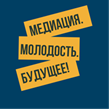 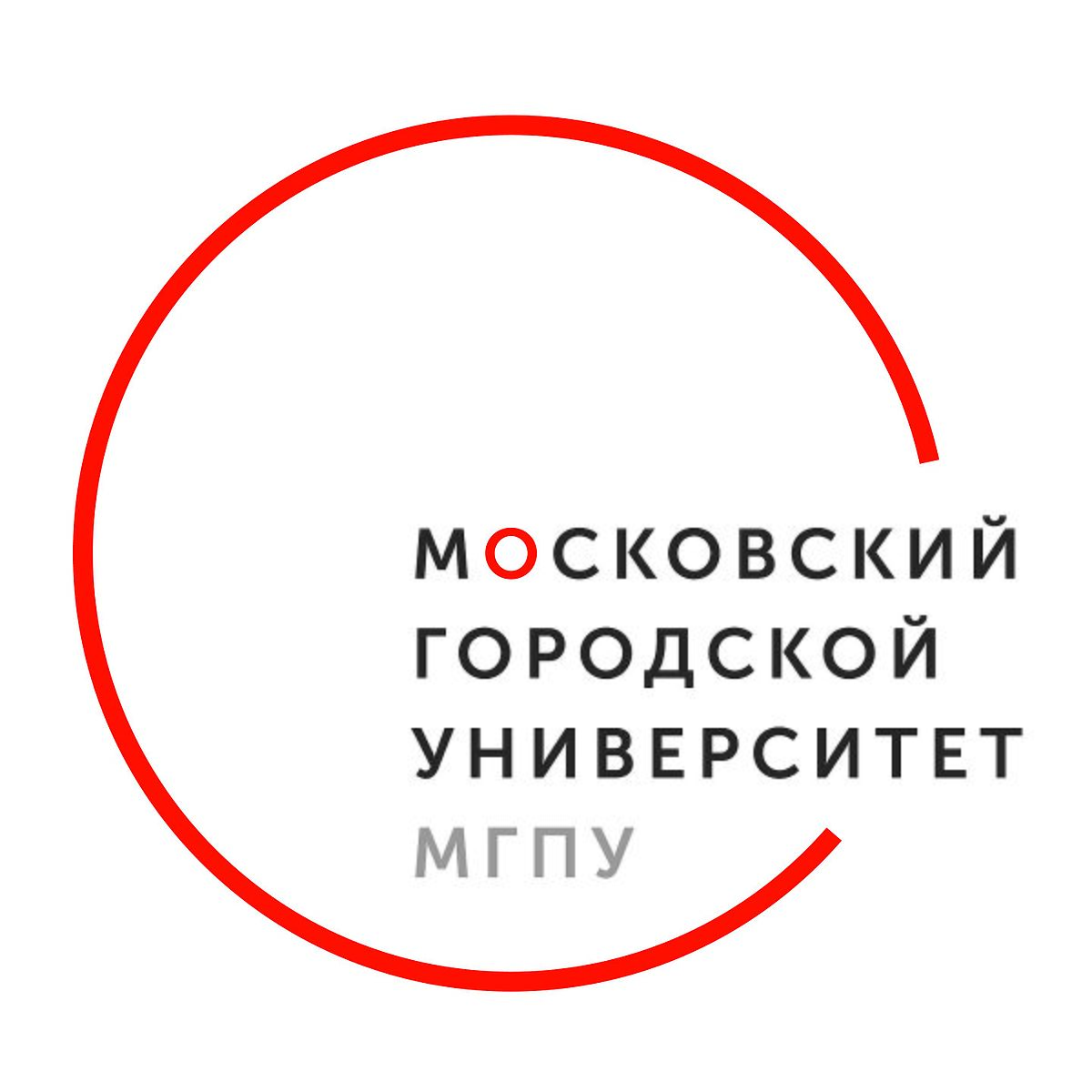 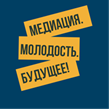 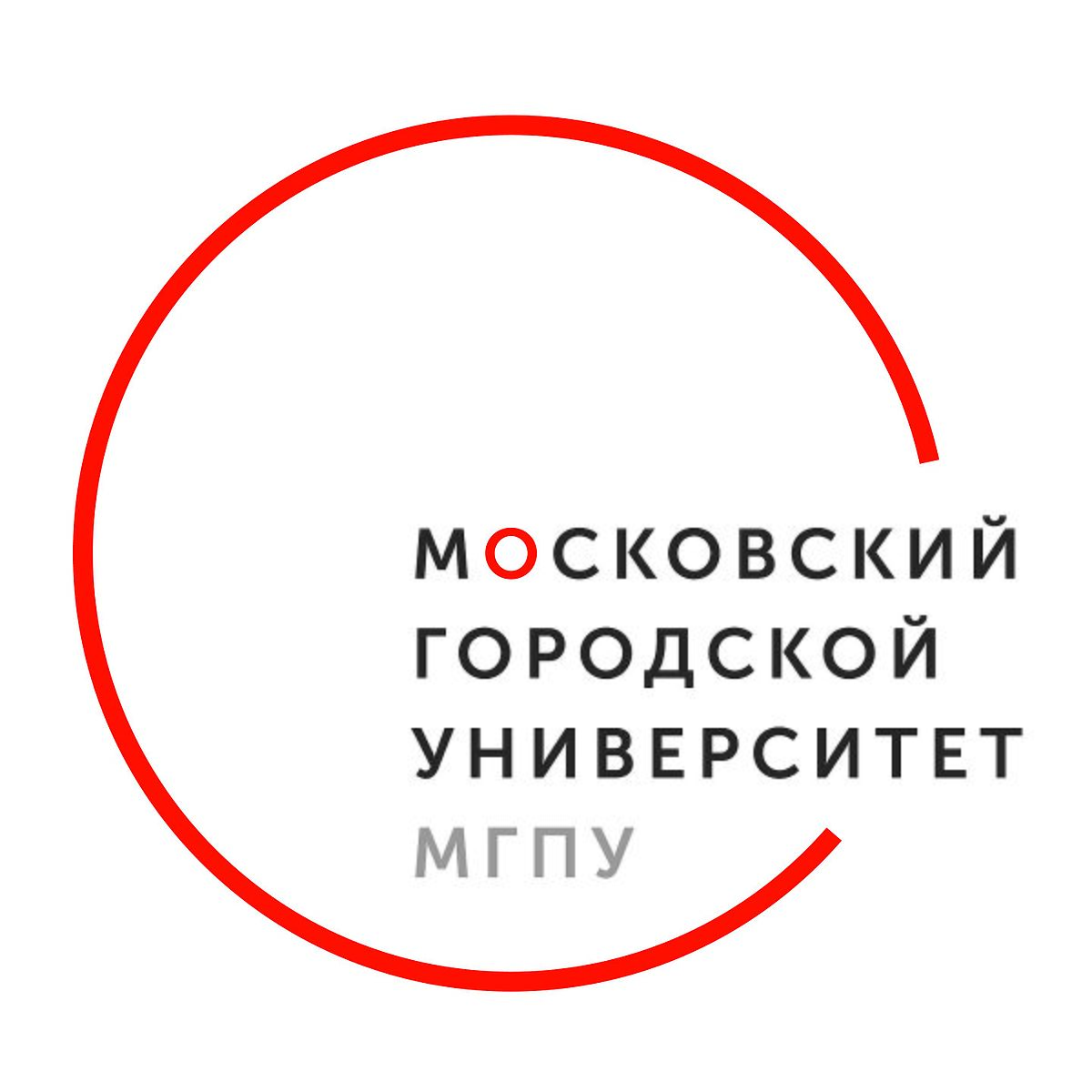 Государственное автономное образовательное учреждение высшего образования города Москвы «Московский городской педагогический университет»ИНФОРМАЦИОННОЕ ПИСЬМОУважаемые коллеги!Приглашаем Вас принять участие в Международном фестивале «Медиация. Молодость. Будущее!» (далее – Фестиваль), который состоится 02 и 03 февраля 2022 года. Фестиваль проводится по инициативе ИНО ГАОУ ВО МГПУ и поддержке членов Экспертного совета Министерства просвещения России по развитию служб медиации в образовательных организациях, службы уполномоченных по защите прав ребенка Московской области.Цель Фестиваля: формирование профессионального сообщества, объединяющего медиаторов и специалистов служб медиации и примирения, популяризация гуманистических идей и технологий медиации и примирения в образовании, социальной сфере. Задачи Фестиваля:создание интерактивной площадки для обмена опытом и развития профессиональных компетенций координаторов и специалистов служб медиации и примирения;распространение лучших медиативных и восстановительных практик в образовательных организациях и организациях социальной сферы;популяризация гуманистических идей и технологий медиации и примирения в образовании и социальной сфере;создание  условий для формирования новой культуры взаимодействия в образовании и социальной сфере;продвижение молодежных инициатив в области создания безопасного пространства взаимодействия между людьми на основе гуманистических идей и технологий медиации и примирения.Основные направления работы Фестиваля:Организация конкурса профессионального мастерства для специалистов, работающих в службах медиации/примирения;Представление эффективных медиативных и восстановительных практик в формате мастер-классов координаторов и специалистов служб медиации и примирения;Проведение панельных дискуссий по актуальным проблемам популяризация гуманистических идей и технологий медиации и примирения в образовании, социальной сфере. В составе оргкомитета Фестиваля:члены Экспертного совета Министерства просвещения России по развитию служб медиации в образовательных организациях;авторы концепции школьных служб примирения;авторы и координаторы реализации проекта создания и реализации сетевой модели служб школьной медиации Московской области;профессиональные практикующие медиаторы;сертифицированные тренеры – медиаторы;представители научной общественности, осуществляющие содействие развитию и распространению инновационных технологий непрерывного образования.Формат проведения: очный с использованием онлайн-трансляции и дистанционных технологий. Место проведения Фестиваля: г. Москва, Волгоградский проспект, 46 Б. Все участники Фестиваля смогут принять участие в дистанционном формате на платформе MS TEAMS. Регистрация для участия возможна на сайте Фестиваля по адресу: http://festival-of-mediators.2021.tilda.ws/ c 15 ноября по 01 февраля 2022 г. Участники Фестиваля получат сертификат. К участию в работе Фестиваля приглашаются: медиаторы, координаторы, руководители служб медиации/примирения в образовательных организациях и организациях социальной сферы, представители общественности, иные заинтересованные лица.Общее количество участников – не ограничено (из них до 20 человек очно).Рабочий язык Фестиваля: русский. Материалы Фестиваля будут опубликованы в виде сборника статей и тезисов выступлений, индексируемого в базе данных РИНЦ,. Заявки на публикацию в сборнике, доклады, выступления и практические кейсы принимаются до 28 января 2022 года (включительно) на электронному адресу: festival-of-mediators.2021@yandex.ru или при регистрации участников фестиваля https://docs.google.com/forms/d/e/1FAIpQLSeDErJd275ZQFejnBVNJG2bmbKaAjKjr4lmfV04H2LvpJPZ5g/viewform?usp=sf_link Оргкомитет оставляет за собой право отбора и редактирования присланных работ для включения в сборник, а также проверки авторства. Содержание материалов не подлежит редактированию и изменению. Материалы статей, тезисов и практические кейсы, а также согласие на обработку персональных данных следует присылать по ссылке или по адресу электронной почты с пометкой «Фестиваль» и файлами (заявка: имя файла – «z. фамилия автора», статья: имя файла – «st. фамилия автора», кейс – «с. фамилия автора, например, «z. Васильев», «c. Васильев», «st. Васильев») (Приложение 1, 2, 3, 4). О получении материалов будет дан ответ на электронный адрес адресанта. По всем вопросам Фестиваля Вы можете обратиться в Оргкомитет: festival-of-mediators.2021@yandex.ru+7 (985) 801-77-05 Кафедра ПТНО ИНОПо содержательным вопросам (WhatsApp)c 9.00 до 20.00 в будние дни:+7 (985) 480-68-09 Носова Лариса Викторовна +7 (968) 658-97-99 Ножичкина Лариса ВладимировнаС пожеланиями успехов, Оргкомитет ФестиваляПриложение 1Основные требования к публикациям статейМатериалы статей и тезисов публикуются при условии соблюдения следующих требований к содержанию и оформлению: актуальность и оригинальность; теоретическая цельность и (или) практическая значимость; структурированность; ясность и понятность стиля изложения для читателя; обоснованность выводов; статьи и тезисы должны включать научно-методические разработки в области медиации и восстановительных практик в образовательных организациях и организациях социальной сферы ; процент заимствований не может превышать 25% от общего объема текста.Требования к оформлению:к публикации принимаются материалы статей и тезисов на+ русском языке объемом не более 11 000 знаков с пробелами;статья готовится в редакторе Microsoft Word согласно параметрам: шрифт Times New Roman; кегль 12, межстрочный интервал 1,5; формат страницы А4, поля сверху, справа, слева - 2 см., снизу - 2 см., без лишних знаков пробела, страницы не нумеруются, в конце статьи – список литературы (не более 6 источников);каждый рисунок и таблица должны быть пронумерованы и подписаны;ссылки в тексте на соответствующие источники из списка литературы заключаются в квадратные скобки  [1, с. 57];в начале материала указываются следующие данные: название работы, фамилия, имя и отчество автора (или авторов, но не более 2-х человек), место работы / учебы (город, страна, если автор является гражданином Российской Федерации), должность (с указанием полного названия организации), научная степень, аннотация объемом до 4-х строк (шрифт Times New Roman, кегль 12, курсив, межстрочный интервал 1,5) на английском и русском языках, ключевые слова на английском и русском языках;материал должен быть отправлен не позднее установленного срока и оформлен в соответствии с установленными требованиями.Приложение 2Пример оформленияУДК 371.134:378.147                                                                            И. Н. Ивановканд. пед. наук, доцент кафедры педагогикиГАОУ ВО МГПУ, Россия, г. МоскваN. Ivanovк. p. n., associate Professor of the Department of pedagogyMoscow City University, Russia, Moscow, kafedraprpr@mail.ru СЕМЕЙНАЯ МЕДИАЦИЯ В ШКОЛЕFAMILY MEDIATION AT SCHOOLАннотация. Ключевые слова: Abstract. Keywords: Данные подходы позволяют популяризировать изучение русского языка, а также помогают      преодолеть языковой и культурный барьеры [5, с. 101].Список литературыАрхипкина А.С. Медиативный подход в работе с несовершеннолетними и семьями, находящимися в социально опасном положении или трудной жизненной ситуации : метод. пособие для практических работников / А.С. Архипкина, У.Н. Белозерцева, М.Н. Садовникова. Иркутск : Изд-во ИГУ, 2011. — 97 с. Паркинсон Л. Семейная медиация. М.: МЦУПК, 2010. — 400 с.; 2-е изд. 2016. — 316 с.Об альтернативной процедуре урегулирования споров с участием посредника (процедуре медиации): Федеральный закон от 27 июля 2010 г. № 193-ФЗ// СЗ РФ. 2010. № 31. Ст.4162.  URL:http://www.consultant.ru/document/cons_doc_LAW_103038/ (дата обращения: 19.09.2020). Приложение 3Основные требования к практическим кейсамМатериалы практических кейсов участников профессионального конкурса (описание конфликтной ситуации без алгоритма урегулирования) присылаются в оргкомитет Фестиваля до 16 декабря по электронному адресу: festival-of-mediators.2021@yandex.ru и публикуются на онлайн-площадке «Медиация. Молодость. Будущее» при условии соблюдения установленных следующих требований - к содержанию (отражение основных направлений конференции) и оформлению (файлы практического кейса архивируются в отдельной папке):текст или презентация – не более 7 слайдов - в формате PDF или doc;изображения в формате jpg, gif, png, bmp, размер – не менее 720x300 точек; видеоматериалы кейса (не более 10 минут) разместить в любом облачном файловом хранилище в виде файла или на специальном видеохостинге (Youtube, Vimeo и т.п.).Приложение 4Согласие на обработку персональных данныхНастоящим я, Фамилия Имя Отчество, паспорт (укажите данные паспорта), предоставляю Государственному автономному образовательному учреждению высшего образования города Москвы «Московский городской педагогический университет» (далее – ГАОУ ВО МГПУ) свои персональные данные в соответствии с Федеральным законом «О персональных данных» № 152-ФЗ, в целях обеспечения законной деятельности.Моими персональными данными является любая информация, относящаяся ко мне как к физическому лицу (субъекту персональных данных), и предоставляемая мною ГАОУ ВО МГПУ при заключении лицензионных договоров, а также договоров авторского заказа и необходимая ГАОУ ВО МГПУ для опубликования моих статей (в том числе написанных мною в соавторстве) в сборнике научных статей Международного фестиваля «Медиация. Молодость. Будущее!», в том числе: мои фамилия, имя, отчество, ученая степень / звание, место работы, адрес электронной почты, контактный телефон.Под обработкой персональных данных понимается любое действие или совокупность действий Редакции, совершаемых с использованием или без использования средств автоматизации, включая сбор, запись, хранение на бумажных и электронных носителях, уточнение, обновление, передачу (распространение, предоставление, доступ), обнародование посредством информационно-телекоммуникационной сети Интернет, а также передачу моих персональных данных третьим лицам в случаях и в порядке, предусмотренных действующим законодательством РФ.Настоящее согласие на обработку персональных данных действует бессрочно с момента предоставления персональных данных Редакции и может быть отозвано мною путем направления соответствующего письменного заявления в соответствии с требованиями действующего законодательства РФ.Обязуюсь сообщать Редакции о любых изменениях моих персональных данных в течение 5 (пяти) календарных дней с момента их наступления.Об ответственности за достоверность предоставляемых мною персональных данных предупрежден(а).«__» _____ 2021 г. 		______________________   (дата)                       			(подпись)